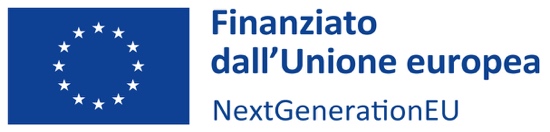 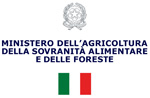 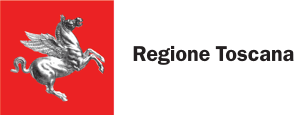 ALLEGATO 4 – Autodichiarazione rispetto dei principi previsti per interventi PNRRPROCEDURA DI SELEZIONE MEDIANTE BANDO PUBBLICOAutodichiarazione relativa al rispetto dei principi previsti per gli interventi del PNRR - Missione 2 – Componente 1 (M2C1) – Investimento 2.3 “Innovazione e meccanizzazione nel settore agricolo e alimentare” – Sottomisura “Ammodernamento dei macchinari agricoli che permettono l’introduzione di tecniche di agricoltura di precisione” (Finanziato dall’Unione europea – NextGenerationEU)La/Il sottoscritta/o, ___________________________________ nato/a a ______________________, il_______________,  CF , in qualità di ___________________dell’impresa____________________ C.F./P.IVA _________________________, con sede legale in Via/piazza ________ , n. _____ cap. ____ , tel. _________, posta elettronica certificata (PEC) _______________________ ai sensi degli artt. 46 e 47 del DPR n. 445/2000 e quindi consapevole delle responsabilità di ordine amministrativo, civile e penale in caso di dichiarazioni mendaci, ex art. 76 del DPR medesimoDICHIARA SOTTO LA PROPRIA RESPONSABILITÀ1. che il progetto presentato non è finanziato da altre fonti del bilancio dell’Unione europea, in ottemperanza a quanto previsto dall’art. 9 del Reg. (UE) 2021/241; 2. che, ai sensi dell’articolo 3, punto 6, della direttiva (UE) 2015/849 del Parlamento europeo e del Consiglio, nonché dell’art. 22, comma 2, lett. d, del Regolamento (UE) 2021/241, il titolare effettivo del destinatario dei fondi è il/la sig./sig.ra _______________________, nato/a a _____________ il_________ cod. fisc. ______________________ ; 3. che la realizzazione delle attività progettuali prevede di non arrecare un danno significativo agli obiettivi ambientali, ai sensi dell'articolo 17 del Regolamento (UE) 2020/852; 4. che la realizzazione delle attività progettuali è coerente con i principi e gli obblighi specifici del PNRR, relativamente al principio del “non arrecare un danno significativo” (DNSH) e, ove applicabili, ai principi del Tagging climatico, della parità di genere, della protezione e valorizzazione dei giovani e del superamento dei divari territoriali; 5. che l’attuazione del progetto prevede il rispetto della normativa europea e nazionale applicabile, con particolare riferimento ai principi di parità di trattamento, non discriminazione, trasparenza, proporzionalità e pubblicità; 6. che adotterà misure adeguate volte a rispettare il principio di sana gestione finanziaria secondo quanto disciplinato nel Regolamento finanziario (UE, Euratom) 2018/1046 e nell’art. 22 del Regolamento (UE) 2021/241, in particolare in materia di prevenzione dei conflitti di interessi, delle frodi, della corruzione e di recupero e restituzione dei fondi che sono stati indebitamente assegnati; 7. di disporre delle competenze, risorse e qualifiche professionali, sia tecniche che amministrative, necessarie per portare a termine il progetto e assicurare il raggiungimento dei target della presente sottomisura PNRR; 8. di aver considerato e valutato tutte le condizioni che possono incidere sull’ottenimento e utilizzo del finanziamento a valere sulle risorse dell’Investimento e di averne tenuto conto ai fini dell’elaborazione della proposta progettuale; 9. di essere a conoscenza che la Regione Toscana e il Ministero dell’agricoltura, della sovranità alimentare e delle foreste si riservano il diritto di procedere d’ufficio a verifiche, anche a campione, in ordine alla veridicità delle dichiarazioni rilasciate in sede di domanda di finanziamento e/o, comunque, nel corso della procedura, ai sensi e per gli effetti della normativa vigente; e SI IMPEGNA a:10. avviare tempestivamente le attività progettuali per non incorrere in ritardi attuativi e concludere il progetto nella forma, nei modi e nei tempi previsti e di sottoporre alla Regione/Provincia autonoma le eventuali modifiche al progetto; 11. adottare un sistema di contabilità separata (o una codificazione contabile adeguata) e informatizzata per tutte le transazioni relative al progetto per assicurare la tracciabilità dell’utilizzo delle risorse finanziarie del PNRR; 12. garantire la regolarità delle procedure e delle spese sostenute prima di rendicontarle alla Regione/Provincia autonoma, le quali devono essere riferibili al progetto ammesso al finanziamento sul PNRR; 13. presentare la rendicontazione delle spese effettivamente sostenute nei tempi e nei modi previsti dal bando regionale; 14. rispettare gli adempimenti in materia di comunicazione e informazione previsti dall’art. 34 del Regolamento (UE) 2021/241 indicando nella documentazione progettuale che il progetto è finanziato nell’ambito del PNRR, con una esplicita dichiarazione di finanziamento che reciti "finanziato dall’Unione europea - NextGenerationEU" e mettendo in primo piano l’emblema dell’Unione europea; 15. rispettare l’obbligo di fornire alla Regione/Provincia autonoma i dati e i documenti necessari per alimentare il sistema di monitoraggio nazionale PNRR (denominato ReGiS) sull’avanzamento procedurale, fisico e finanziario del progetto, dall’art. 22.2 lettera d) del Regolamento (UE) 2021/241, 16. assicurare la conservazione della documentazione progettuale in fascicoli informatici (con conservazione di copia cartacea) ai fini della completa tracciabilità delle operazioni, anche al fine di consentire i controlli previsti dal sistema di gestione e controllo del PNRR. Tali documenti dovranno essere messi prontamente a disposizione su richiesta della Regione/Provincia autonoma, del Ministero dell’agricoltura, della sovranità alimentare e delle foreste, dell’Ispettorato generale per il PNRR, dell’Unità di Audit, della Commissione europea, dell’OLAF, della Corte dei Conti europea (ECA), della Procura europea (EPPO) e delle competenti Autorità giudiziarie nazionali. Si allega copia fotostatica del documento di identità, in corso di validità (art. 38 del D.P.R. 445/2000 e ss.mm.ii). Luogo e data 								Nominativo e firma____________________________						________________________________